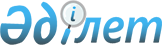 О внесении изменения в решение маслихата от 29 июня 2022 года № 158 "Об утверждении тарифов для населения на сбор, транспортировку, сортировку и захоронение твердых бытовых отходов по Узункольскому району"Решение маслихата Узункольского района Костанайской области от 8 ноября 2022 года № 188. Зарегистрировано в Министерстве юстиции Республики Казахстан 10 ноября 2022 года № 30489
      Узункольский районный маслихат РЕШИЛ:
      1. Внести в решение маслихата "Об утверждении тарифов для населения на сбор, транспортировку, сортировку и захоронение твердых бытовых отходов по Узункольскому району" от 29 июня 2022 года № 158 (зарегистрировано в Реестре государственной регистрации нормативных правовых актов под № 28720) следующее изменение:
      приложение к указанному решению изложить в новой редакции согласно приложению к настоящему решению.
      2. Настоящее решение вводится в действие по истечении десяти календарных дней после дня его первого официального опубликования. Тарифы для населения на сбор, транспортировку, сортировку и захоронение твердых бытовых отходов по Узункольскому району
					© 2012. РГП на ПХВ «Институт законодательства и правовой информации Республики Казахстан» Министерства юстиции Республики Казахстан
				
      Секретарь Узункольского районного маслихата 

А. Бараншина
Приложениек решению маслихатаот 8 ноября 2022 года№ 188
Наименование
Расчетная единица
Тенге (Без налога на добаленную стоимость тенге)
Домовладения неблагоустроенные
в месяц с 1-го жителя
158
Годовой тариф за единицу (объем)
1 м3
2876